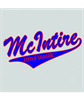 20218-10 All Stars202110-12 All Stars* Reserve / AlternateFirstLastTeamZekeAllanElksHenryBlessingCraig BuildersJamesBloxsomAllied ConcreteNoelBraeuerCraig BuildersConnorDoranCokeIshanKlubock-ShuklaCraig BuildersEastonKostelnikElksEamonManningAllied ConcreteWalkerNolandAllied ConcreteTurnerPenceBarracks RoadDeclanPoindexterCraig BuildersOscarSpitzerBarracks RoadLawrenceStelowAllied ConcreteFirstLastTeamSamuelBloxsomAllied ConcreteWyattFosterCraig BuildersNathanGoldbergAllied ConcreteDanielHardieCraig BuildersRyanHenyonBarracks RoadSebastianHorneBarracks RoadCharlieLarsonCraig BuildersBoO'ConnorAllied ConcreteWillParkElksMikeyPoncyCokePhilipVentonBarracks RoadMemphisWalkerElksDavisWintersCraig BuildersJohnWitherellCokeShepDunnington *Coke